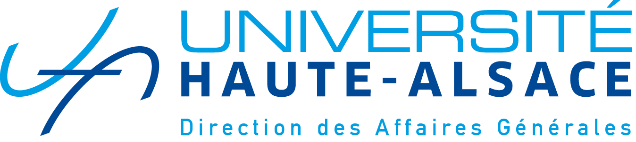 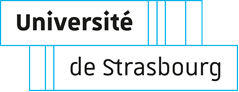 PROCURATIONATTESTATION SUR L’HONNEUR(A fournir pour toute soutenance de thèse organisée de façon dématérialisée dans le cadre de la crise sanitaire COVID19)Je soussigné(e) M/Mme : ______________________________________________________________________________Autorise le président de jury M/Mme : _________________________________________________________________A signer seul et en mon nom les documents administratifs liés à la soutenance de M/Mme :_________________________________________________________________________________________________________Ayant lieu par visio-conférence le : _____________________________________________________________________Ceci à titre exceptionnel et dérogatoire, suite à mon impossibilité d’assister en présentiel à cette soutenance, en raison de la crise sanitaire Covid19.Toutefois je déclare avoir assisté par la voie de la visioconférence à cette même soutenance.Pour faire valoir ce que de droit,Date : Signature :Le document est envoyé par courriel dir-formdoct@unistra.fr avant la soutenance.L’original est transmis par courrier au collège doctoral 46 Bld de la Victoire 67000 STRASBOURG pour y être archivé avec le registre de soutenance.